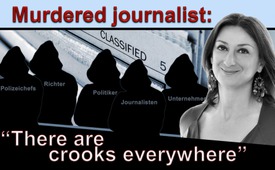 Murdered journalist: “There are crooks everywhere”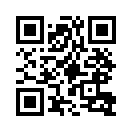 “Daphne Caruana Galizia is dead. After several death threats, she died in her exploding car. Daphne Caruana Galizia was 53 years old. She lived and worked in Malta. Her efforts to contribute to uncovering corruption, tax fraud and money laundering became her downfall. Her research could have caused trouble for high-ranking members of the Maltese government. Malta is a member state of the European Union.” So stated a sort-of obituary published on the website of the EWK publishing house by Egon W. Kreutzer.“Daphne Caruana Galizia is dead. After several death threats, she died in her exploding car. Daphne Caruana Galizia was 53 years old. She lived and worked in Malta. Her efforts to contribute to uncovering corruption, tax fraud and money laundering became her downfall. Her research could have caused trouble for high-ranking members of the Maltese government. Malta is a member state of the European Union.” So stated a sort-of obituary published on the website of the EWK publishing house by Egon W. Kreutzer. Matthew Xuereb, head of the news department of the local newspaper “Times of Malta” who had known Daphne Caruana Galizia personally, described her as follows: “She was one of the best journalists Malta ever had. She was one of the most investigative journalists and she had very many sources. People slipped her all sorts of information. Furthermore, she had a great intuition – that’s what makes up good journalists.” Most people have probably heard of this investigative journalist (=journalist who examines precisely) for the first time these days. Until now, her work was hardly paid attention to by the established media and European politicians. Only since her tragic assassination, Western mass media unanimously report about the journalists’ fierce fight against corruption in her country. The Swiss Newspaper NZZ, for example, wrote on October 17 that Caruana Galizia became really well-known through her blog where she scrutinized corrupt politicians, businessmen, but also (female) judges, police commanders and journalists who had been taken bribes. Nobody was spared: neither the governing party nor opposition leaders – she didn’t stop at organized crime either. She also uncovered that Malta serves as an illegal tax haven within the EU, NZZ reported. 

The Swiss Newspaper “Tages-Anzeiger” quoted Caruana Galizia’s revelations in detail, how key employees of Joseph Muscat, Prime Minister of Malta, had transacted corrupt financial operations or had opened offshore accounts in Panama or trusts in New Zealand. 
Just like the mass media, European politicians equally condemned the murder:
 - The Maltese Prime Minister Joseph Muscat spoke of a “black day for our democracy and our freedom of expression”.
- Brussels’ main spokesman said that “President Jean-Claude Juncker and the European Commission condemn this attack in the strongest terms possible.”
- Sven Giegold, member of the “
Green Party” and the EFA Group in the EU parliament appeared to be shocked by Daphne Caruana Galizia’s death and added: “Those events are reminiscent of Putin’s Russia and not of the European Union.” But it was the now supposedly shocked Maltese Prime Minister Joseph Muscat whom this murdered journalist was investigating. And concerning the also apparently shocked Jean-Claude Juncker, it is known that an international research team under the name “Luxemburg Leaks” uncovered in November 2014 that Luxemburg had concluded tax agreements with more than 340 international companies during Jean-Claude Juncker’s term as Minister of Finance (1989 – 2009) and Prime Minister (1995 – 2013). Billions in tax money was dodged from the tax authorities. And especially: For Caruana Galizia it was not about Russia at all, but about deep criminal ties within the EU! (www.kla.tv/8003) Half an hour before the explosion of the car bomb, Caruana Galizia posted the following desperate outcry in her blog: “There are crooks everywhere you look. The situation is desperate.” Her son Matthew, who also works as an investigative journalist, wrote on Facebook: “My mother was assassinated because she stood between the rule of law and those who sought to violate it.”  Matthew also wrote that, under this government, “a culture of impunity” had been allowed to flourish which allowed the cruel deed to happen in the first place. Matthew summarized as follows: “Everyone says my mother’s assassination was an attack on press freedom but this freedom has never existed at all”. When European politicians and media suddenly award the work of a former suppressed journalist in such a blatant way, while vehemently pointing at Malta and Russia, could that not be an indication on how precisely the brave journalist hit the nerve of European crime? This is the trail that need to be carefully investigated.from dd.Sources:http://www.egon-w-kreutzer.de/004/tk171017.html

https://www.srf.ch/news/international/journalistin-umgebracht-die-leute-sind-wuetend-dass-so-etwas-passieren-konnte

https://www.srf.ch/news/international/panama-papers-skandal-autobombe-toetet-journalistin-in-malta

https://www.nzz.ch/international/die-ermordete-journalistin-daphne-caruana-galizia-hatte-eine-scharfe-zunge-und-ungewoehnlich-viel-mut-ld.1322501

https://www.tagesanzeiger.ch/panorama/vermischtes/maltas-bekannteste-journalistin-von-autobombe-getoetet/story/10236737

https://de.wikipedia.org/wiki/Jean-Claude_Juncker#Illegale_Staatshilfen_und_Steuervorteile_f.C3.BCr_Gro.C3.9Fkonzerne

http://www.focus.de/politik/ausland/anschlag-in-malta-regierungskritische-journalistin-durch-autobombe-getoetet_id_7724027.html

https://daphnecaruanagalizia.com/This may interest you as well:---Kla.TV – The other news ... free – independent – uncensored ...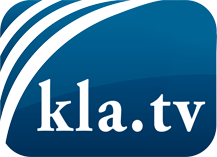 what the media should not keep silent about ...Little heard – by the people, for the people! ...regular News at www.kla.tv/enStay tuned – it’s worth it!Free subscription to our e-mail newsletter here: www.kla.tv/abo-enSecurity advice:Unfortunately countervoices are being censored and suppressed more and more. As long as we don't report according to the ideology and interests of the corporate media, we are constantly at risk, that pretexts will be found to shut down or harm Kla.TV.So join an internet-independent network today! Click here: www.kla.tv/vernetzung&lang=enLicence:    Creative Commons License with Attribution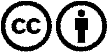 Spreading and reproducing is endorsed if Kla.TV if reference is made to source. No content may be presented out of context.
The use by state-funded institutions is prohibited without written permission from Kla.TV. Infraction will be legally prosecuted.